ПЛАН ЗАСТРОЙКИ КОМПЕТЕНЦИИ«ПРЕПОДАВАНИЕ В МЛАДШИХ КЛАССАХ»План застройки мастерской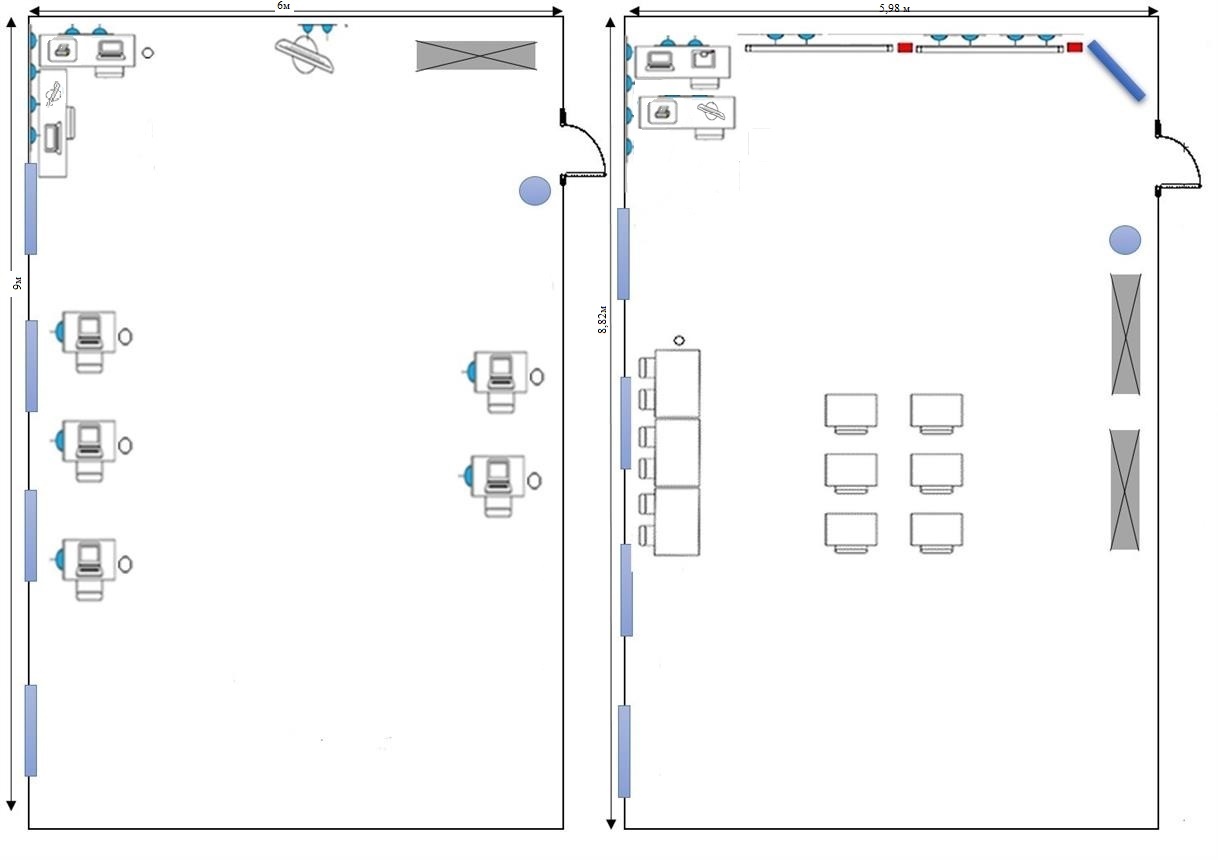 Комната участников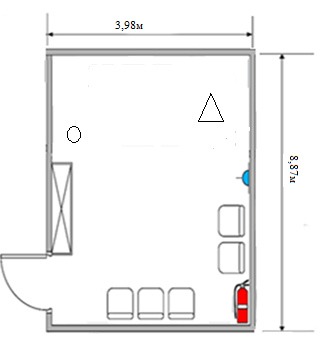 Комната экспертов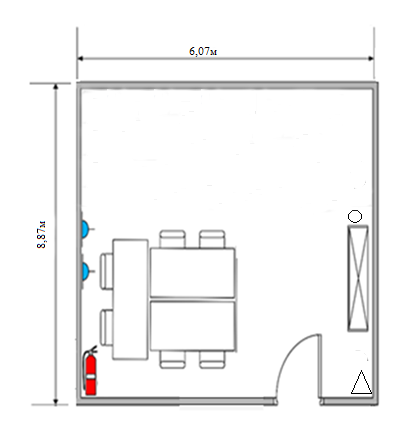 Комната главного эксперта 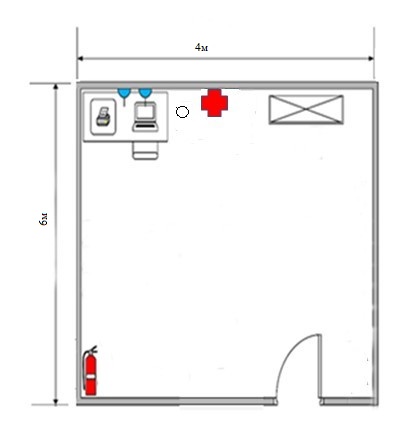 Условные обозначения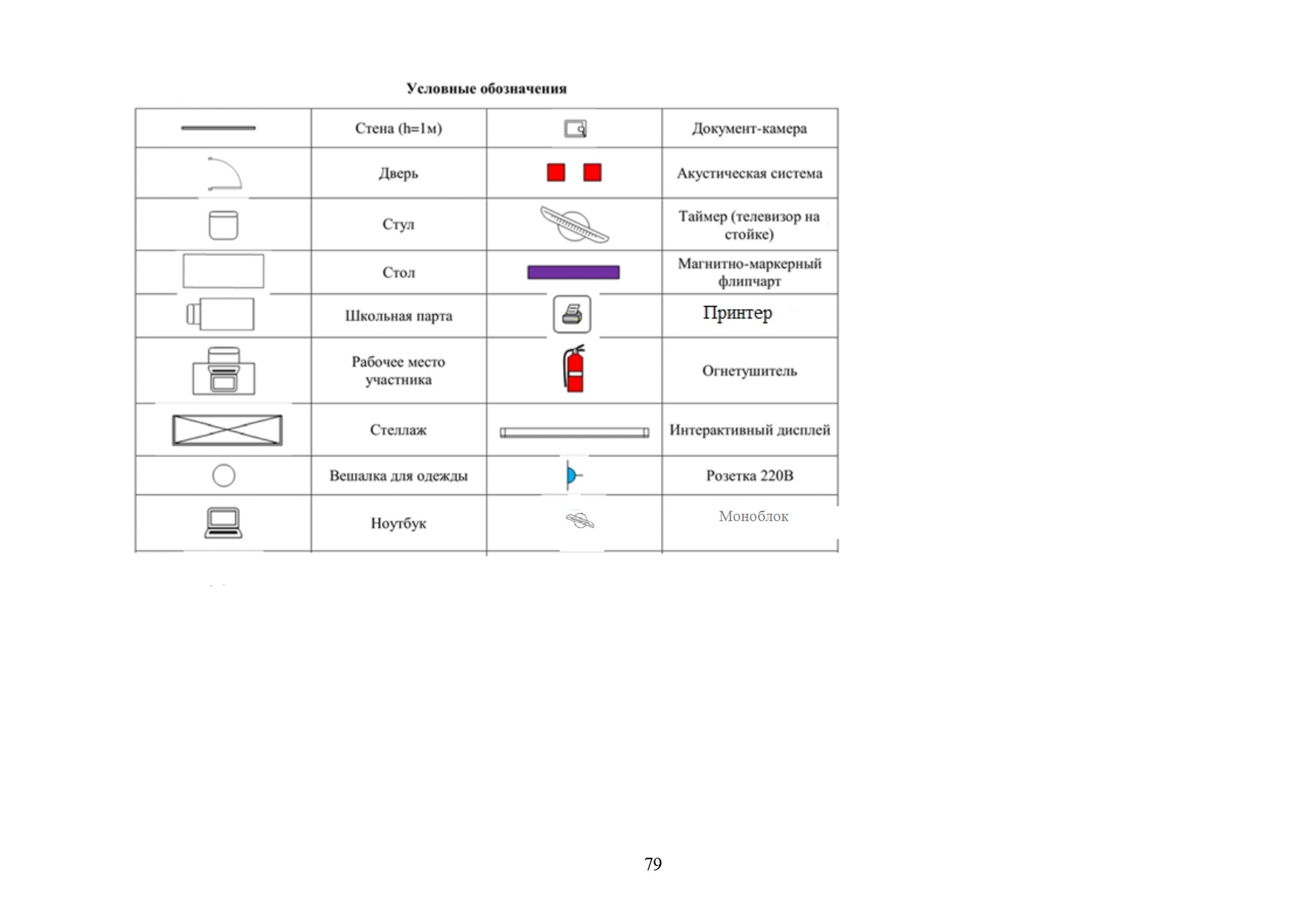 